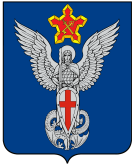 Ерзовская городская ДумаГородищенского муниципального районаВолгоградской области403010, Волгоградская область, Городищенский район, р.п. Ерзовка, ул. Мелиоративная 2,      тел. (84468) 4-78-78 тел/факс: (84468) 4-79-15РЕШЕНИЕот 17 ноября 2022 года                             № 11/14О рассмотрении обращения гр. Николаева В.Л.Рассмотрев  обращение гр. Николаева В.Л. по вопросу внесения изменений в генеральный план Ерзовского городского поселения, Ерзовская городская Дума:РЕШИЛА:Принять к сведению обращение гр. Николаева В.Л. по вопросу внесения изменений в генеральный план Ерзовского городского поселенияПредседатель Ерзовской городской Думы                                                                                                Т.В. МакаренковаИ.о. главы Ерзовского Городского поселения                                                                                        В.Е. Поляничко